                                          ZAJĘCIA LOGOPEDYCZNE – DZIECI MŁODSZE GR. I, II                                                                 „ W zagrodzie”                                                                                      27.04.2020 R.Cele:Usprawnianie pracy języka i wargWyrabianie zręcznych i celowych ruchów języka i wargKształtowanie spostrzegawczości wzrokowejKształtowanie prawidłowej artykulacji głosekDoskonalenie słuchu fonematycznegoĆwiczenia motoryki małej.Ćwiczenia analizy i syntezy sylabowej wyrazów„W zagrodzie Małgosi”- bajka ortofoniczna.                ( E. Michałowska)  Posłuchaj bajeczki i spróbuj naśladować zwierzątkaGimnastyka buzi i języka. 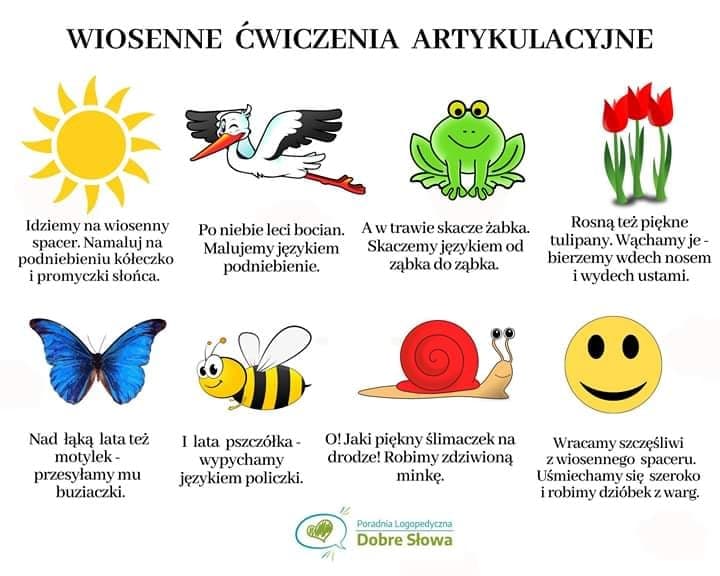  Wymawiaj sylaby  dotykając kropek.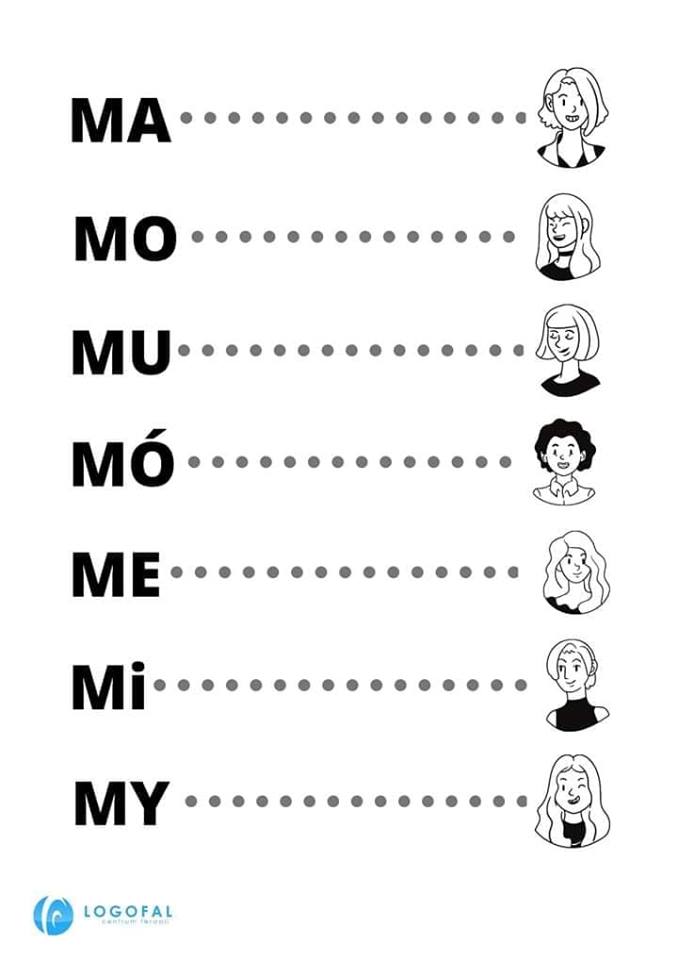 Pokoloruj obrazek Małgosi według wzoru. Żółty, 2- fioletowy, 3- kremowy, 4- niebieski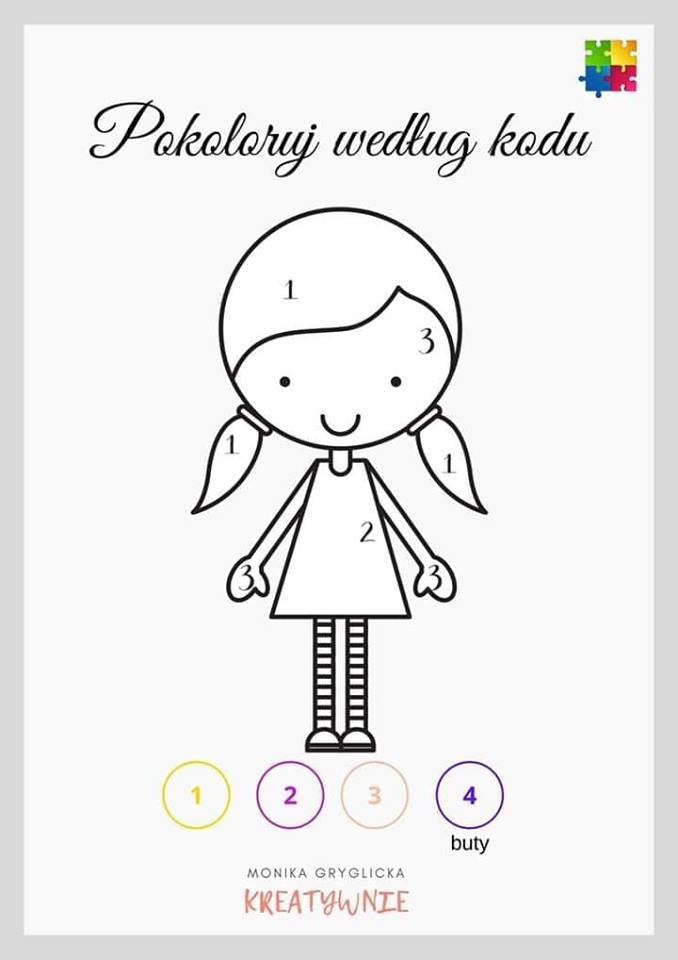 Źródło:www.poradniadobreslowa.plwww.logofala.plInternet/ Monika Gryglicka/KreatywnieWieczorem w zagrodzie cioci Małgosi
Każde zwierzątko o jedzenie prosi.
Piesek szczeka: HAU, HAU, HAU,
Kotek miauczy: MIAU, MIAU, MIAU,
Kura gdacze; KOD, KO, DA
Kaczka kwacze: KWA, KWA, KWA.
Gąska gęga: GĘ, GĘ, GĘ
Ona też chce najeść się.
Owca beczy: BE, BE, BE,
Koza muczy: ME, ME, ME,
Indor  gulaga: GU, GU, GU
Krowa ryczy: MU, MU, MU,
Konik parska: PRR, PRR, PRR
A pies warczy: WRR, WRR, WRR.
I tak gra orkiestra ta, aż  Małgosia jeść im da.Podziel  nazwy  zwierząt na sylaby. Najpierw z dorosłym, a potem samodzielnie.           Żaba, krowa, koń, baran, świnka, pies, indyk, gąska, kurka.